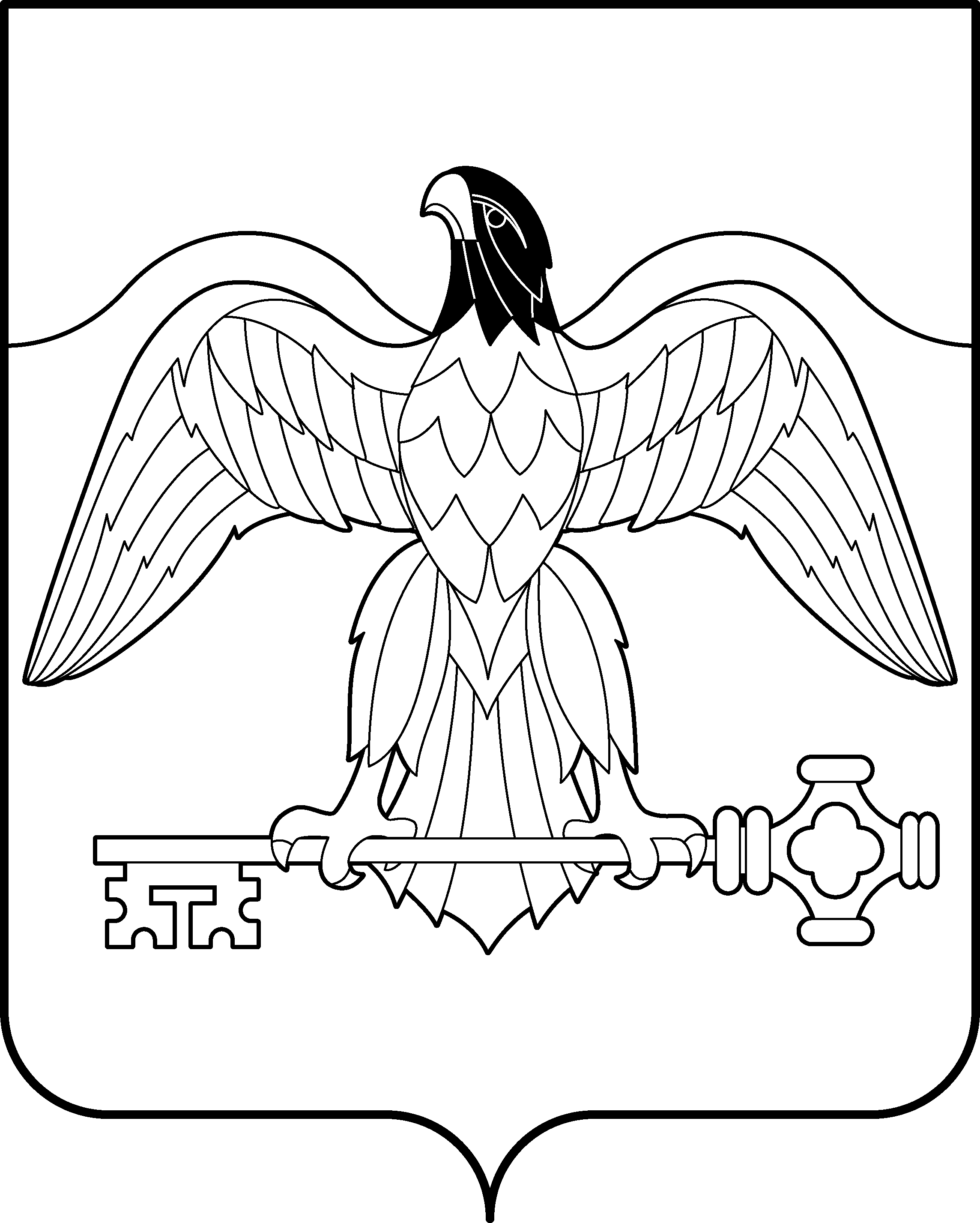 АДМИНИСТРАЦИЯ КАРАБАШСКОГО ГОРОДСКОГО ОКРУГА
ЧЕЛЯБИНСКОЙ ОБЛАСТИПОСТАНОВЛЕНИЕот 20.02.2018  №  96           г. КарабашО внесении изменений впостановление администрации Карабашского город-	ского округа от 20.11.2015г. № 394В соответствии с Федеральным законом от 24.11.1995г. № 181-ФЗ «О социальной защите инвалидов в Российской Федерации», Федеральным законом от 06.10.2003г. № 131-ФЗ «Об общих принципах организации местного самоуправления в Российской Федерации», Решением Собрания депутатов от 07.12.2017 года № 237 «О бюджете Карабашского городского округа на 2018 год и на плановый период 2019 и 2020 годов», постановлением администрации Карабашского городского округа от 29.12.2017г. № 1068 «О внесении изменений в постановление администрации Карабашского городского округа от 09.12.2013г. № 452»,ПОСТАНОВЛЯЮ:Внести в постановление администрации Карабашского городского округа от 20.11.2015г. № 394 «Об утверждении муниципальной Программы «Формирование доступной среды для инвалидов и маломобильных групп населения на 2016-2018 годы» в Карабашском городском округе следующие изменения:в Паспорте Программы столбец «Объем бюджетных ассигнований муниципальной программы» изложить в следующей редакции:4) раздел V. «Ресурсное обеспечение Программы» изложить в следующей редакции: «Реализацию мероприятий Программы планируется осуществлять за счет средств местного бюджета в пределах бюджетных ассигнований, утвержденных распорядителю бюджетом Карабашского городского округа на текущий год и плановый период, а также за счет дополнительного финансирования из областного и федерального бюджета.Общий объем финансирования на реализацию Программы в 2016-2018 годах за счет местного бюджета составляет 59,9 тыс. рублей, в том числе:2016 год – 29,9 тыс. рублей;2017 год – 15,0 тыс. рублей;2018 год – 15,0 тыс. рублей.Общий объем финансирования на реализацию Программы в 2016-2018 годах за счет дотации из областного Фонда поддержки усилий органов местного самоуправления по обеспечению сбалансированности местных бюджетов составляет 112,0 тыс. рублей, в том числе:2016 год - 112,0 тыс. рублей.»5) раздел VIII. «Финансово – экономическое обоснование Программы» изложить в следующей редакции:6) раздел IX.  «Методика оценки эффективности Программы» изложить в следующей редакции:«Методика оценки эффективности Программы проводится в соответствии с постановлением администрации Карабашского городского округа от 29.12.2017г. № 1068 «О внесении изменений в постановление администрации Карабашского городского округа от 09.12.2013г. № 452 «Об утверждении Порядка принятия решений о разработке муниципальных программ Карабашского городского округа.»2. Отделу организационно-контрольной работы администрации Карабашского городского округа (Бачурина Н.А.) разместить настоящее постановление на официальном сайте администрации Карабашского городского округа http: www.karabash-go.ru  и обнародовать на информационных стендах.3. Контроль за исполнением настоящего постановления возложить на заместителя главы Карабашского городского округа по социальным вопросам Чернову А.С.Глава Карабашскогогородского округа                                                                                            О.Г. БудановОбъемы бюджетных ассигнованийПрограммыОбщий объем финансирования мероприятий Программы составляет  171,9 тыс. руб., в том числе по годам:2016 год –  141,9 тыс. руб., в том числе:местный бюджет – 29,9 тыс. руб.;дотация из областного Фонда поддержки усилий органов местного самоуправления по обеспечению сбалансированности местных бюджетов - 112,0 тыс.руб.2017 год –15,0 тыс. руб., в том числе:местный бюджет –15,0 тыс. руб.2018 год - 15,0 тыс. руб., в том числе:местный бюджет –15,0 тыс. руб.2) пункты 21 и 23 раздела IV «Система мероприятий Программы» изложить в следующей редакции:3) строку «Итого» раздела IV «Система мероприятий Программы»  изложить в следующей редакции:2) пункты 21 и 23 раздела IV «Система мероприятий Программы» изложить в следующей редакции:3) строку «Итого» раздела IV «Система мероприятий Программы»  изложить в следующей редакции:2) пункты 21 и 23 раздела IV «Система мероприятий Программы» изложить в следующей редакции:3) строку «Итого» раздела IV «Система мероприятий Программы»  изложить в следующей редакции:2) пункты 21 и 23 раздела IV «Система мероприятий Программы» изложить в следующей редакции:3) строку «Итого» раздела IV «Система мероприятий Программы»  изложить в следующей редакции:№п/пНаименование мероприятийОбъем финансирования(тыс. руб.)Объем финансирования(тыс. руб.)Объем финансирования(тыс. руб.)№п/пНаименование мероприятий2016 год2017 год2018 год1Обеспечение инвалидов и маломобильных групп населения дополнительными местами для сидения, а также чистой питьевой водой (кулеры: 2400,0 руб.*2 шт.,3600,0 руб.*2 шт.; стулья: 803,11 руб. 4 шт.)15,3004Создание пункта проката технических средств реабилитации для временного обеспечения инвалидов (инвалидная коляска 10000,0 руб.*1 шт., детские костыли 1666,67 руб. за пару *3 пары) 15,00019Оснащение отделения дневного пребывания МУ «КЦСОН» мебелью и оргтехникой (оргтехника и комплектующие в сумме 26708,0 руб., диваны 4 шт. * 18323,0 руб.)100,00020Обеспечение МКУ «УСЗН» специальными указателями для слабовидящих граждан (световые маяки 1940,0 руб. * 6 шт.) 11,60021Приобретение тактильных указателей (2017 год: плитка тактильная 6 шт.*500,0 руб, знак специальный 2 шт.*900,0 руб., круг желтый 2 шт. *100,0 руб., лента тактильная 2 рулона*5000,0 руб.; 2018 год: лента тактильная для слабовидящих 1 шт.(50 метров)*5000,0 руб., таблица тактильная 5 шт.*950,0 руб., таблица с применением шрифта Брайля 5 шт.*250,0 руб., контрастная лента для маркировки 1 рулон(50м)*4000,0 руб.)015,015,023Установка пандуса и информационного табло в МКУ «Центр помощи детям» КГО000